Publicado en   el 29/09/2015 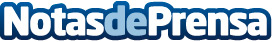 La Cibeles y monumentos de toda España se teñirán de verde con motivo del Día Nacional de la ArtritisDatos de contacto:Nota de prensa publicada en: https://www.notasdeprensa.es/la-cibeles-y-monumentos-de-toda-espana-se Categorias: Medicina Solidaridad y cooperación http://www.notasdeprensa.es